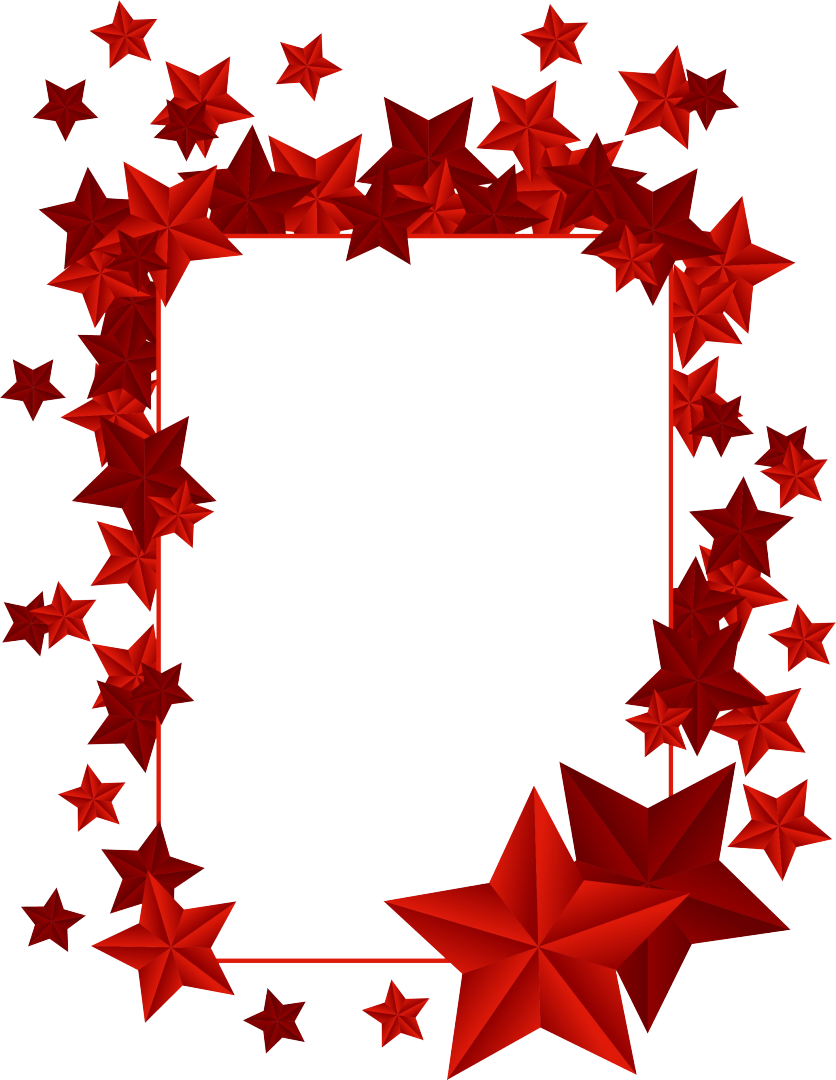 22 февраля            в 18:00Дом Культуры станицы НоворождественскойПРИГЛАШАЕТна незабываемое конкурсное шоу «Готов служить России!»,  где примут участие самые смелые, активные, умные, веселые и талантливые ребята нашей станицы!!! Приглашаем Вас, незабываемые впечатления Вам обеспечены!